Hacia una mejor inclusión de las mujeres y de las chicas con discapacidad a través de una incidencia política basada en hechos y en una mayor responsabilidadPresentación del proyecto - Septiembre de 2016CONTEXTO DEL PROYECTOLa metodología Make it Work - MIW (Lograr que funcione) es un conjunto de herramientas para identificar, documentar y analizar buenas prácticas que promuevan los derechos consagrados en la Convención sobre Derechos de las Personas con Discapacidad (CDPD) de la ONU. Estos datos se utilizan para conseguir cambios, a través de etapas simples. Documentar las buenas prácticas relacionadas con la inclusión de las personas con discapacidad permite a los actores claves analizar cómo se pueden reproducir o mantener estas mejoras. MIW proporciona a los usuarios un apoyo a través de herramientas y de recomendaciones, ayudándoles a aumentar el impacto de los cambios realizados con un efecto más amplio. Esta metodología se puede utilizar en todos los sectores del desarrollo y de la acción humanitaria.La metodología MIW está orientada especialmente hacia las personas con discapacidad y las organizaciones que las representan. Esto se refiere, entre otras, a las Organizaciones de Personas con Discapacidad, así como a las ONG, que trabajen o no sobre la cuestión de la discapacidad. No obstante, los principios presentados aquí de identificación, de documentación y de construcción basándose en las buenas prácticas se pueden aplicar en casi todas las estrategias organizativas.¿POR QUÉ HACER ÉNFASIS EN «EL GÉNERO Y LA DISCAPACIDAD»?Al menos 1 millón de mujeres y de hombres, de chicas y de chicos son personas con discapacidad. Las mujeres y las chicas con discapacidad son el doble de veces víctimas de violencia, de abuso y de explotación que las mujeres sin discapacidad, y quedan heridas de más gravedad tras esos actos de violencia.La finalidad de esta iniciativa es aumentar la visibilidad de las mujeres y de las chicas con discapacidad en los ámbitos del desarrollo internacional, de los derechos humanos, del género y de las acciones humanitarias a los niveles nacional e internacional. Permite tener en cuenta sus opiniones sobre las soluciones para la violencia y la explotación en todo el mundo. Esta iniciativa reconoce la vulnerabilidad de las mujeres y de las chicas con discapacidad a los actos violentos determinados por el género o por la discapacidad, y constata la falta de documentación sobre las buenas prácticas que existen en este ámbito. Es un proyecto muy participativo que reúne concepciones muy diversas, así como los trabajos y las opiniones procedentes de diferentes personas y regiones. Esta iniciativa MIW pretende expresar concretamente los temas de interés y las experiencias de las mujeres y de las chicas con discapacidad, a través de una participación en iniciativas nacionales e internacionales que conciernan a todas las mujeres y las chicas.¿EN QUÉ PUNTO NOS ENCONTRAMOS HOY?Se examinaron 30 propuestas recibidas tras la convocatoria internacional de buenas prácticas. 10 buenas prácticas y una práctica emergente fueron seleccionadas por su potencial de sensibilización, de contribución a acciones de incidencia política internacional, y de refuerzo de las capacidades para las mujeres y las chicas con discapacidad y sus organizaciones representativas, en América Central, del Norte, y del Sur, así como en Asia, en Oriente Medio y en África. Desde entonces, estas buenas prácticas han sido utilizadas para diversas acciones de incidencia política para la mejora de las vidas de las mujeres y de las chicas con discapacidad, a través de temas variados como la inclusión económica y social, la prevención de la violencia, o la promoción de los derechos humanos. En el 2015, las buenas prácticas de MIW contribuyeron a alimentar debates de la Comisión de la Condición de la Mujer, de la Conferencia de los Estados Partes de la CDPD, y de la 62a sesión del Comité para la Eliminación de la Discriminación contra la Mujer.Estas buenas prácticas se pueden consultar en nuestra página web: http://www.makingitwork-crpd.org/ ¿QUÉ ACCIONES VA A HABER EN EL FUTURO?Se van a organizar dos talleres regionales en África y en América Latina, que reunirán a militantes y a defensores de los derechos de las personas con discapacidad, a nivel local y nacional, para identificar estrategias de ampliación y de incidencia política que permitan aumentar el impacto de las buenas prácticas existentes, y generar un cambio.En septiembre de 2016, durante el Foro de AWID organizado en Brasil se lanzó una «convocatoria de buenas prácticas». Esta convocatoria supone la oportunidad de identificar de nuevo programas y actividades que hayan tenido un cierto éxito, por toda África, no solo con respecto a la sensibilización sobre la violencia ejercida contra las mujeres y las niñas con discapacidad, sino también con respecto a su prevención, influyendo en las políticas públicas locales y estatales que hacen que siga esta violencia.Las respuestas para esta convocatoria van a enriquecer las buenas prácticas ya documentadas. Seguidamente se van a utilizar como punto de partida para desarrollar nuevas estrategias de incidencia política, orientadas hacia la mejora de los derechos y de la inclusión de las mujeres y de las niñas con discapacidad. Las prioridades de incidencia política serán identificadas con precisión por quienes presenten buenas prácticas durante los 2 talleres regionales antes mencionados.EL COMITÉ CONSULTIVO SOBRE EL GÉNERO Y LA DISCAPACIDADEn enero de 2014 se creó un Comité consultivo internacional sobre el género y la discapacidad. Este comité reúne a expertos en cuestiones de género y de discapacidad, y decide las etapas más importantes del proyecto. También selecciona las buenas prácticas. Encontrará más información sobre este comité aquí. CONTACTOPodrá contactar al equipo de Making it work por:E-mail: lfenu@handicap-international.org Twitter: @MIW_CRPDFacebook: https://www.facebook.com/MakingItWorkCRPD/ 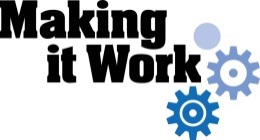 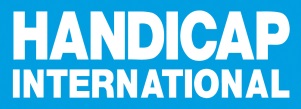 